Rotary Club of Carleton Place  & Mississippi Mills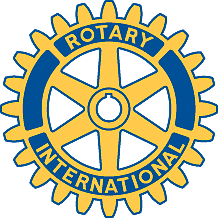            Bulletin January 13, 2006.MEETING OF JANUARY 10, 2006Fraser chaired the meeting as Brenda had to leave early to meet with the Carleton Place Town Council regarding the potential for a playground on the Morphy Street lot now owned by the Hospital Auxiliary. She met with the Auxiliary Board last week and it had supported our approach re ownership and use of the lot.  There were three guests at the meeting; two special education teachers from Carleton Place High School who spoke to us regarding the “Circle of Friends” initiative and  surprise-guest John Hutton, our new Assistant District Governor. John is taking over from Kathleen Ellis who has had to resign.  Marion reported on the Reilly trip to see the Rose Bowl Parade and showed us photos of the event, including one of the RI float.  Gordon reported that he had approached Ray Elliston about the possibility of rejoining the Club but Ray indicated that such a decision was some six months away.  However, one of Al’s guests from the previous week, Everett Colby, had indicated a desire to join us.  Al is to follow up on this.  Gordon also reported that February 23 at the Carleton Place Town Hall had been selected as the time and place for the presentation by Ottawa City Manager Kent Kirkpatrick.  Club members will be responsible for arranging the chairs before the 7 pm event and clean-up afterwards.  The fee for the hall is $100.  Gordon also reported that the Rotary highway signs for Almonte had been ordered as well as a Rotary “circle” to stick on our base drum.  He distributed copies of a RYLA brochure and the committee responsible for identifying candidates from the high schools is to meet this week.The two guest speakers from CPHS,  Monique Winter and Sandy Neron, were introduced by David K.  Sandy had started the Circle of Friends initiative several years ago as a result of reports from grade 8 teachers that some of their students were ill-equipped to cope with a high school environment because of a range of developmental or other health or behavioural challenges.  The Circle of Friends extends an open invitation to these grade 9 students to join them for lunch in its private lunch room where movies and games are also available.  The teachers provide advice on the development of social skills and promote the development of friendships among their “clients”.  Our speakers reported considerable success with this initiative and are hopeful that they can enrich the program in the future.  The Donations Committee will be submitting a recommendation to the Executive Committee regarding a possible donation. UPCOMING CLUB ACTIVITIES:1. Executive Committee following next week’s meeting.2. Jan. 24 speaker: Frank Mills re Miss. Lake Property Owners Assoc.3. Feb. 23: Kent Kirkpatrick’s presentation re “Living Next to an Elephant”.